Setter’s comment.  When marking we plan to apply the rule that you have to get our answer, right or wrong, to get full credit.  The codes effectively give away the first letter so we are likely to exclude answers that look correct if the first letter is wrong.64.  If X2 is not more than 157 and X5 is 261 or more, what is X?	F	F. This is the symbol for the Fujita scale which is the measure of the intensity of tornadoes.  F2 is a tornado in the range 113-157mph and F5 is 261-318mph.	F	Source 1  here.  	Source 2  here.  	no link  here.  	no link  here. 65.  Which group’s number 1 had no time for Edward Elgar and cod liver oil?	Vorticists	The Vorticists were an avant-garde group of artists who gathered around Wyndham Lewis in the early part of the 20th century.  The Vorticists published two issues of the literary magazine BLAST.  The first issue blasted Edward Elgar and cod liver oil amongst much else.	V	Source 1  here.  	Source 2  here.  	Source 3  here.  	Source 4  here. Setter’s comment.  We forgot the question mark and a note had to be issued to avoid teams reading something into its omission.  Perhaps we need to watch out for this in future hunts?  We do not believe the missing mark made any difference to solving the question.66.  Which non-existent inspector is called for whenever there is a problem on public transport?	Sands	Inspector Sands is a code phrase used by public transport authorities in the United Kingdom to alert staff and other agencies to an emergency without alerting the public and creating panic	S	Source 1  here.  	no link  here.  	no link  here.  	no link  here. 67.  Which Shakespearean character shares their name with a lupine transgender creation?	Orlando	Orlando is a character in As You Like It.  Virginia Wolf’s Orlando changed sex during the book.	O	Source 1  here.  	Source 2  here.  	no link  here.  	no link  here. 68.  Which fruity reverie rebounded in Coventry Cathedral in the 1970s?	Tangerine Dream	German electronic band Tangerine Dream recorded their album Ricochet live at Coventry Cathedral in 1975	T	Source 1  here.  	no link  here.  	no link  here.  	no link  here. 69.  Parts of which creature were found during building works on a London station, after possibly sitting on a cornflake since 1822?	Walrus	Archaeologists found a four-metre-long Pacific walrus with 1,500 human bodies as part of excavations at St Pancras station in 2003, amid the renovation of the station into the Eurostar terminal.  “Sitting on a cornflake” is from the Beatles song “I am the Walrus”.  The bones were in a coffin with eight other sets of human remains, which are thought to have been used for medical research sometime after 1822.	W	Source 1  here.  	Source 2  here.  	no link  here.  	no link  here. 70.  What word might seasonally complete this sequence and why?  LAZILY, UNWELL, FULFIL, HAVANA, TORQUE, INFIRM, ADAGIO, FROLIC.	EMBRYO	Any six-letter word beginning with E and ending with O (e.g., EMBRYO, ESCUDO, ESKIMO).  Starting from the last word and ending with the first and taking first the last letters and then the first letters of each word, one gets O COME, ALL YE FAITHFUL.	E	no link  here.  	no link  here.  	no link  here.  	no link  here. 71.  What was it hoped would be lightened by using seaweed?	Mosquito	Mosquito aircraft. They were light because they contained a lot of wood but Professor Peter Plesch developed an even lighter material by making a foam using sodium alginate which is readily available from seaweed. Once dried it was an extremely solid material but it was never used because the demand for more aircraft declined	M	Source 1  here.  	no link  here.  	no link  here.  	no link  here. 607.  Which tube stop has its own pub?	Kew Gardens	The station, which sits between Richmond and Gunnersbury on the District and Overground lines, is the only stop on the London Underground network with a pub attached.	K	Source 1  here.  	Source 2  here.  	no link  here.  	no link  here. 608.  Who opened the first main branch post office in a place of worship?	Jackson	Glenda Jackson.  She opened the post office in St James Church, West Hampstead.	J	Source 1  here.  	no link  here.  	no link  here.  	no link  here. 609.  How many lakes in the Lake District?	One	Bassenthwaite Lake is the only one with lake in the title, all the rest are waters, tarns or meres.	O	no link  here.  	no link  here.  	no link  here.  	no link  here. 610.  An Englishman sings his National Anthem as part of the celebrations surrounding the coronation of a French king.  Where did he fail to get to?	Reims 	The Journey to Reims is an opera by Rossini.  Lord Sydney, when asked to sing a song that reminded him of his homeland, said “God Save the King” was the only song he knew and he then sang it at great length.  The plot is of a group trying to get to Reims for the coronation but they fail due to a lack of horses.	R	Source 1  here.  	Source 2  here.  	Source 3  here.  	no link  here. Setter’s comment.  This is the Logica question!  Historically Logica questions had some link to the company, often the annual report.  This is the Logica question because virtually the identical question was used in ATH1996 (Q22) and the answer is virtually the same.  OK, initially it was just a mistake on our part when we reused a question from the first hunt we set.  Then we realised it would solve our Logica question dilemma.745.  Which Serbian, who changed direction repeatedly, was persuaded to give up his royalty rights in exchange for a fixed fee?	Tesla	Nikola Tesla developed the AC system of electricity for Westinghouse.  AC, alternative current, is a system where the flow of electricity changes direction periodically.  Westinghouse convinced Tesla to accept a lump sum payment of $216,000 in exchange for releasing Westinghouse from the licensing agreement that granted Tesla an overly generous royalty of $2.50 per AC horsepower sold.  He died penniless in 1943.	T	Source 1  here.  	Source 2  here.  	no link  here.  	no link  here. 746.  Which artist dared to design a comic timepiece in competition with a suitor more successful than McCartney?	Hockney	David Hockney.  Gerald Scarfe and David Hockney had their first work published in the Eagle comic as winners of a competition to design a Dare watch.  Gerald Scarfe married Jane Asher, who was at one time engaged to be married to Paul McCartney.	H	Source 1  here.  	Source 2  here.  	Source 3  here.  	Source 4  here. 747.  Which country’s current banknotes (any of them), when made into a cylinder connecting the short edges, shows a continuous image irrespective of the side of the note?	South Africa	Just look at http://www.banknotes.com/za135.htm as it is the most obvious 	S	Source 1  here.  	Source 2  here.  	Source 3  here.  	Source 4  here. 839.  The cows have been in the corn by the sound of it. There’s not much left on top?	Eton Crop	Eton crop, a very short hair-style popular in the 1920s.  Or "eaten crop", of course.	E	no link  here.  	no link  here.  	no link  here.  	no link  here. 840.  Which Scottish isle doubled as a far-distant planet?	Harris	Harris. The south of the Isle of Harris stood in for Jupiter in the sci-fi film ‘2001 – A Space Odyssey’ made by Stanley Kubrick in 1968	H	Source 1  here.  	no link  here.  	no link  here.  	no link  here. 841.  Where do ducks, sleeping pigs and a flushing loo come together in a picture of light?	Christ Church Cathedral	Christ church Cathedral, the St. Frideswide Window, created by Edward Burne-Jones in 1858.	C	Source 1  here.  	no link  here.  	no link  here.  	no link  here. 842.  What first name is revealed by the combination of ᚼ and ᛒ?	Harald	The name "Bluetooth" is an Anglicised version of the Scandinavian Blåtand/Blåtann, (Old Norse blátǫnn) the epithet of the tenth-century king Harald Bluetooth.  The Bluetooth logo is a bind rune merging the Younger Futhark runes Runic letter Hagall (ᚼ) and Runic letter Bjarkan (ᛒ), Harald's initials.	H	Source 1  here.  	no link  here.  	no link  here.  	no link  here. 843.  You are in a western democracy in an area that could contain nearly 5 million Old Trafford football pitches and you cannot use your mobile phone.  What is the nearest capital city (less than 250km) and why does this situation exist?	Washington	Anyone driving west from Washington DC towards the Allegheny Mountains will arrive before long in a vast area without mobile phone signals. This is the National Radio Quiet Zone - 13,000 square miles (34,000 sq km) of radio silence.  It is there to protect the Robert C. Byrd Green Bank Telescope from electrical interference.  Not only are there no mobile phones, there are no baby monitors, microwave ovens or wireless doorbells!	W	Source 1  here.  	Source 2  here.  	no link  here.  	no link  here. 844.  What laughable aristocratic nickname was shared by Wolf, James, Norman and William?	Lord Haw-Haw	Lord Haw-Haw.  This name was given to all of the following people: Wolf Mittler, James Clark, Norman Baillie-Stewart and William Joyce	L	Source 1  here.  	no link  here.  	no link  here.  	no link  here. 845.  What food connects ascot, coast, costa and tosca?	Tacos	They are all anagrams of the same letters.	T	Source 1  here.  	no link  here.  	no link  here.  	no link  here. 940.  Which quotation produced gold for the Queen at a place once called East Cote?	Estimate	The Queen’s filly, Estimate, won the Gold Cup at Royal Ascot on June 20, 2013.  Ascot was originally called East Cote.	E	Source 1  here.  	Source 2  here.  	no link  here.  	no link  here. 941.  Who is always entitled to carry passport number one?	Pope	The Pope is always given the privilege of Vatican Passport No.1, which is reissued with the same number for every successive pontiff.	P	Source 1  here.  	Source 2  here.  	Source 3  here.  	no link  here. 942.  Which actress, acquainted with Samuel Johnson, can still pull today?	Siddons	Sarah Siddons was a Welsh-born actress, the best-known tragedienne of the 18th century.  The London Underground had an electric locomotive named after her, used on the Metropolitan line.  She is now the only one of the original twenty locomotives to remain preserved in working order. 	S	Source 1  here.  	Source 2  here.  	no link  here.  	no link  here. 943.  Where are a groyne and cliff cold, and a woodland and beech leaves warm?	Passport	Pages 10-11 and 22-23 of United Kingdom of Great Britain and Northern Ireland passports issued from 2010 onwards.  The latest passports have a number of British pictures and some pages also have the symbol for a warm, a cold and an occluded weather front.  The page showing a groyne and some cliffs include just a cold front symbol and the page showing a woodland a bunch of beech leaves shows just a warm front symbol.	P	Source 1  here.  	no link  here.  	no link  here.  	no link  here. 944.  Who was exterminated in February 2013? 	Cusick	Raymond Cusick.  Designer of the Daleks for BBC TV series Dr Who, died on 21st February 2013 	C	Source 1  here.  	Source 2  here.  	no link  here.  	no link  here. 945.  Whose picture was in the shop first?	Walters	Jennifer Walters.  Jennifer in Paradise was the first image to be photoshopped.	W	Source 1  here.  	Source 2  here.  	no link  here.  	no link  here. 946.  Which Polish town is named after a famous French food preserver?	Żyrardów	It is named after Philippe de Girard, who is now believed to have invented the idea of preserving food in tin cans	Z	Source 1  here.  	Source 2  here.  	Source 3  here.  	no link  here. 947.  Whose suite was mistakenly, as it later transpired, completed by a third party in 2000?	Holst	Gustav Holst.  The Planets suite by Holst, completed in 1916, does not include Pluto.  Pluto was discovered on 18 February 1930.  The Halle Orchestra commissioned Colin Matthews to write an eighth movement which he called “Pluto, the Renewer”.  It was written and first performed in 2000.  However, Pluto was downgraded from a planet on 24 August 2006.	H	Source 1  here.  	Source 2  here.  	Source 3  here.  	no link  here. 948.  Which European suburb might be worth 885 Euros and why?	Spijkenisse	That's where the Dutch designer Robin Stam has built the seven imaginary bridges depicted on the euro notes (€500, €200, €100, €50, €20, €10 & €5), transforming the town of Spijkenisse into an outdoor museum of European architectural history.	S	Source 1  here.  	no link  here.  	no link  here.  	no link  here. 1225.  Where did many drown thanks to a Countess?	Paisley 	Paisley in Renfrewshire was the site of Britain’s worst canal disaster when 85 people drowned as a result of the capsizing of the pleasure boat Countess Eglinton on 10 November 1810 on the Glasgow-Paisley-Ardrossan Canal.	P	Source 1  here.  	no link  here.  	no link  here.  	no link  here. 1226.  Whose restless night allowed a subsequent watery victory?	Larkin 	Hartly Larkin had a restless night on the eve of Victory’s launch on May 7, 1765.  At first light he rushed to the dry dock at Chatham and measured the newly built warship at her widest point.  He then measured the gates of the Old single Dock, through which she was due to be floated: Victory was 9.5 inches wider than the exit.  He  summoned all available shipwrights who hacked away at the open gates and managed to create enough space before the tide rose and the ship began to float.  It was hauled out on schedule without damage.	L	Source 1  here.  	Source 2  here.  	no link  here.  	no link  here. 1227.  He subsisted on a diet of free-range pork and died shortly before the beginnings of a panacea could be identified?	Obelix	Obelix, whose taste was for wild boar.  Ob. = obiit (he died) abbreviated;  elix is the first four letters of elixir, "a supposed remedy for all ills".	O	Source 1  here.  	no link  here.  	no link  here.  	no link  here. 1228.  What profiteth it a man if he hide his light - in a retrospective volume?	Emolument	"Lumen" inside "tome" backwards.	E	no link  here.  	no link  here.  	no link  here.  	no link  here. 1229.  Whose crash on “Boa” led to improved safety?	Lawrence 	T E Lawrence died in an accident on his motorbike which he named “Boa” (short for Boanerges – “Son of Thunder”).  His death led neurosurgeon Hugh Cairns to develop the safety helmet.	L	Source 1  here.  	no link  here.  	no link  here.  	no link  here. Setter’s comment.  We completely messed up here.  One team notified us that the bike was actually called “George VII” and provided a supporting link.  So a correcting note was issued, "The snake is a mistake for the 201st prime, the next King George is more suitable".  Subsequently another team complained that we had given away the answer to the question.  When we investigated further we realised that there was nothing wrong with the question in the first place.  According to many accounts all his bikes were called “Boa” and they also had individual names, the first “George I” and the one he died on was “George VII”.https://en.wikipedia.org/wiki/Brough_Superior http://motorcycleviews.com/general/famousriders_2.htm http://greasykulture.blogspot.co.uk/2009/05/boa-george-vii.html https://books.google.co.uk/books?id=pnmSiLAMpZAC&pg=PA450&lpg=PA450&dq=boa+george+vii&source=bl&ots=Ah_beZm59z&sig=Vwf4HYQ-8xA3yY5QCix-6Oaba_E&hl=en&sa=X&ved=0ahUKEwj05_CM-5XKAhVCWxoKHbt_DyYQ6AEIMDAD#v=onepage&q=boa%20george%20vii&f=false 1230.  Whose reception of a CQD resulted in a blue plaque in a Nottinghamshire village?	Cottam	Harold Cottam.  He was the telegraphist who picked up the Titanic's distress call.  He has been honoured with a plaque in the Nottinghamshire village where he died.	C	Source 1  here.  	no link  here.  	no link  here.  	no link  here. 1231.  What form of massage became a massive internet hit?	BackRub	BackRub was the name of the research project by Larry Page that formed the basis of his collaboration with Sergey Brin and led to the setting up of Google	B	Source 1  here.  	no link  here.  	no link  here.  	no link  here. 1232.  Whose alleged repeated letter writing ensured that he got another shot at gold?	Monkhouse 	Bob Monkhouse was given a second chance to host the Golden Shot having been sacked for allegedly taking bribes.  This followed hundreds of letters requesting his reinstatement (all apparently written by Bob Monkhouse himself).	M	Source 1  here.  	no link  here.  	no link  here.  	no link  here. 1420.  Which television programme was originally intended to mock the Belgians and the Kuwaitis?	Drop the Dead Donkey	‘Drop the Dead Donkey’, a comedy series that started in 1990 was originally going to be called ‘Dead Belgians Don’t Count’ but that was shelved because of fears about selling it to Belgium. Then it was going to be ‘Dead Kuwaitis Don’t Count’ but that too was abandoned, which was a bit of luck as the first programme went out the same week that the country was invaded by Saddam Hussein.	D	Source 1  here.  	no link  here.  	no link  here.  	no link  here. 1421.  What is broken not far from 16°51'N 11°57'E?	Mirrors	Google Maps, or Google Earth, takes you straight to a desert location and about 2km to the north you see the memorial to UTA flight 772 which crashed on 19th September 1989.  The memorial is surrounded by 170 broken mirrors, each one representing someone who died.	M	Source 1  here.  	no link  here.  	no link  here.  	no link  here. 1422.  Who was the first amateur to go where a Microsoft executive and a poker player would later follow?	Tito	Dennis Tito.  First space tourist, and first client of Space Adventures.Dennis Tito.  First space tourist and first client of Space Adventures.  The Microsoft executive was Charles Simonyi and the poker player Guy Laliberté.	T	Source 1  here.  	Source 2  here.  	Source 3  here.  	Source 4  here. 1423.  Why have Cardiff, Stockport and possibly Doncaster nothing in common?	Platform zero	These stations all have a platform zero.  Doncaster is scheduled to have one in December 2015.	P	Source 1  here.  	Source 2  here.  	Source 3  here.  	no link  here. 1424.  Whose “corpse” during the firemen’s strike in 1978 provoked complaints from thousands of pet-lovers?	Bosanquet	Reginald Bosanquet.  He could not control his giggles (he "corpsed") whilst reading the story about a cat run over by Green Goddess firemen that had just rescued it.	B	Source 1  here.  	Source 2  here.  	Source 3  here.  	no link  here. 1425.  Where did Elizabeth leap forward in late 2013, followed 12 weeks later by her sister Victoria?	Stepney Green	Crossrail Tunnel Boring Machine Elizabeth arrived on 7th November 2013; TBM Victoria arrived on 30th January 2014	S	Source 1  here.  	Source 2  here.  	Source 3  here.  	no link  here. 1455.  Which Swahili game was built into a great success?	Jenga	Jenga. It was invented as a commercial game by Leslie Scott.  She thought up the game in Ghana where her family had a sawmill.  She later gave it the name jenga when she marketed it, as she had grown up speaking Swahili and thought it would be a good name.  Jenga is Swahili for "build".	J	Source 1  here.  	no link  here.  	no link  here.  	no link  here. 1456.  Who, after a brief flying career and two years out, became the star of a soap?	Tomlinson,	Ricky Tomlinson, star of the Royle Family, was in 1973 found guilty of ‘conspiracy to intimidate’ when he joined flying pickets in a building workers’ dispute. He was sent to prison and become known as one of the ‘Shrewsbury 2’.	T	Source 1  here.  	no link  here.  	no link  here.  	no link  here. 1457.  Excluding the City of London, where inside the area covered by the Metropolitan Police is there an area where constables from another force wield power?	Kew Gardens	Kew Gardens. The Kew Constabulary (formerly the Royal Botanic Gardens Constabulary) is a very small, specialised constabulary responsible for policing the Royal Botanic Gardens at Kew.	K	Source 1  here.  	Source 2  here.  	no link  here.  	no link  here. 1458.  Who were united in 1987 then divided in 1996, before achieving comparative success?	Meerkats	Meerkats United was the name of the first TV programme to introduce us to the meerkats and it was screened first in 1987.  The sequel Meerkats Divided was screened in 1996.  Comparison website comparethemarket.com used meerkat characters in a very successful advertising campaign starting in 2009.	M	Source 1  here.  	Source 2  here.  	Source 3  here.  	no link  here. 1459.  Early in the last century, the loss of Sussex led to the death of musical pomegranate trees.  What caused this?	Torpedo	A German torpedo hit the Sussex in the English Channel in 1916.  Most of those on board were drowned, including the composer Enrique Granados and his wife, who were returning from a trip to New York to attend the premiere of his opera Goyescas. Granado (plural Granados) is the Spanish for a pomegranate tree.	T	Source 1  here.  	Source 2  here.  	no link  here.  	no link  here. 1477.  Name the missing member of this group 9824, 9827, 9829, …?	Diamonds	These are Unicode character codes for card suits: 9824=spades, 9827=clubs, 9829=hearts, 9830=diamonds	D	Source 1  here.  	no link  here.  	no link  here.  	no link  here. 1478.  Which serial’s cancellation denied the public a deep truth until recently?	F3080	German Concentration Camps Factual Survey was originally known as ‘Serial F3080’ and was made in 1945 by Sidney Bernstein and others to show the public the horrors of the German extermination camps. Its launch was cancelled for various reasons but the film was restored in 2014 by the Imperial War Museum and shown for the first time in 2015.	F	Source 1  here.  	Source 2  here.  	no link  here.  	no link  here. 1479.  Where might you be caught out by Plato?	Third Man	Third Man. Besides being a fielding position in cricket the Third Man is the name of an argument in the Parrenides Dialogue by Plato.	T	Source 1  here.  	no link  here.  	no link  here.  	no link  here. 1480.  A circular table of radius 100cm has 12 different letters placed equally at points around its circumference.  You can spell out words by moving from one letter to any other, so long as the distance between the two letters is a whole number of cm.  By starting at one letter you can spell out a day of the week; by starting at another you can spell a month.  What are the day and the month?	Friday, June	Friday & June.  You can only move to the letter opposite, or a letter that is 2 places around the table.  This effectively divides the letters into 2 sets of 6.  The day must come from one set and the month from the other.  All days include the letters DAY, so the month must not include any of these letters, so it must be JUNE.  So the day cannot include N, so it must be FRIDAY.	F	Source 1  here.  	no link  here.  	no link  here.  	no link  here. Setter’s comment.  Several words were lost from this question between entry and publication; a note had to be issued.  Apologies for this.  PagePlus X8 (our Desktop Publishing software) has proved an excellent tool for this hunt but there was a quirk here with the adjacent image that we still do not quite understand.  We do not believe the missing words made any difference to solving the question.1481.  Who first suggested that we know a, b and c, but not x, y and z?	Descartes	René Descartes.  In his book La Géometrie, Descartes introduced the idea of using letters at the start of the alphabet to represent known quantities, and letters at the end to represent unknowns.	D	Source 1  here.  	Source 2  here.  	Source 3  here.  	no link  here. Setter’s comment.  A word was lost from this question between entry and publication; a note had to be issued.  Apologies for this.  PagePlus X8 (our Desktop Publishing software) has proved an excellent tool for this hunt but there was a quirk here with the adjacent image that we still do not quite understand.  We do not believe the missing word made any difference to solving the question.1482.  A sporting hero himself, he had three sons, of whom the eldest, named for him, died of appendicitis, aged only 30, the second might be said to have proved himself truly admirable and the youngest died at the crease after hitting a boundary to bring his side’s total to 300 for 8.   Who was he?	Grace	W.G.Grace: his first and third sons, William Gilbert (Bertie) and Charles Butler (Charlie), died as indicated; the middle one, Henry Edgar, became an Admiral.  Source: Richard Tomlinson Amazing Grace, The Man who was W.G. (Little Brown, 2015)	G	Source 1  here.  	Source 2  here.  	Source 3  here.  	Source 4  here. 1483.  Who found an experimental treasure whilst watching a little TV?	Barki	Gergely Barki, a researcher at Hungary's National Gallery, noticed long-lost avant-garde masterpiece Sleeping Lady with Black Vase by Robert Bereny while watching the movie Stuart Little on TV	B	Source 1  here.  	no link  here.  	no link  here.  	no link  here. 1501.  What hat accessory was a sign of the times at Ladysmith?	Toothbrush	Times correspondents stationed at Ladysmith (for the battle of Mafeking in 1899) wore a toothbrush in their hat to identify themselves.	T	Source 1  here.  	Source 2  here.  	no link  here.  	no link  here. 1502.  Who of the following is the odd man out and why?  Humphry Repton, Mao Tse-Tung, Ludwig Wittgenstein, Andrew Lang.	Wittgenstein	Repton, Mao and Lang all produced Red Books (just one of many different colours in Lang's case).  Wittgenstein managed only Blue and Brown.	W	Source 1  here.  	Source 2  here.  	Source 3  here.  	Source 4  here. 1503.  S0S in a single word?	Naughtinesses	Naught (0) in Ss. 	N	no link  here.  	no link  here.  	no link  here.  	no link  here. 1504.  Which day had a halcyon pseudonym?	D-Day	Halcyon was the code name for D-Day.  Although there is some debate about this, Halcyon probably refers to June 1.  However, I thought most would get the answer I wanted regardless.	D	Source 1  here.  	Source 2  here.  	Source 3  here.  	no link  here. 1505.  The inability of the daughter of which poet to pronounce her 'r's led to the invention/popularisation by another author of what is now a common girl's name?	Henley	W.E.Henley, the author of "Invictus" ("I am the captain of my soul.." etc) and prototype of Long John Silver, whose young daughter Margaret used to refer to J.M.Barrie, a family friend, as "My fwendy", whence, many years later, Wendy in "Peter Pan".	H	Source 1  here.  	Source 2  here.  	no link  here.  	no link  here. 1585.  Which book did a Fellow of the Royal Geographical Society write because a friend had accused him of being the most British person he knew?	Britty Britty Bang Bang 	Britty Britty Bang Bang by Hugh Dennis.  In the introduction, comedian Hugh Dennis explains that he had secretly been worrying about what being "British" meant for nearly a decade, ever since his friend Ardal O'Hanlon had told him in passing that he was the most British person he had ever met.  He is a Fellow of the Royal Geographical Society.	B	Source 1  here.  	no link  here.  	no link  here.  	no link  here. 1586.  Whose animal passions began with Peggy and Susan?	Elizabeth II	Queen Elizabeth II.  Names of her first horse and her first corgi.	E	Source 1  here.  	Source 2  here.  	no link  here.  	no link  here. 1587.  Who moved in 2001 from central London to the supposed site of his most famous gallantry?	Raleigh	Sir Walter Raleigh.  His (diminutive-seeming) statue outside the MOD Main Building in Whitehall was moved to Greenwich, where, allegedly, he spread his cloak to keep Queen Bess's tootsies dry.	R	Source 1  here.  	Source 2  here.  	no link  here.  	no link  here. 1588.  What is red because chocolate brown was too expensive?	Pillar Box	Early Pillar boxes were green so as not to appear too obtrusive in the landscape.  So effective was this that complaints were received by people having difficulty finding them!  The Post Office investigated alternative colours and initially settled on chocolate brown, this required an extra coat of varnish however so proved more expensive than an alternative suggestion of bright red. The new colour was introduced in 1874.	P	Source 1  here.  	Source 2  here.  	no link  here.  	no link  here. 1617.  Which doctor once appeared on Q?	Bogarde	Dirk Bogarde who played the doctor in various comic films such as Doctor in the House and Doctor at Large was originally trained at the Q Theatre in Kew. 	B	Source 1  here.  	Source 2  here.  	Source 3  here.  	no link  here. 1618.  Abroad they were tigers, sharks and lions, but what were they called in the UK?	Dragons	These are TV shows equivalent to UK programme the Dragon’s Den	D	Source 1  here.  	no link  here.  	no link  here.  	no link  here. 1619.  What was the first name of the girl from Asch who lost out at the carnival to the bright lady who wasn't quite tender-hearted?	Ernestine	Ernestine von Fricken, a girl briefly fancied by Robert Schumann, who originally intended to dedicate his Carnival to her, but dedicated it instead to Clara (= bright female) Wieck (the German for tender-hearted is "weich"), whom, of course, he subsequently married.	E	Source 1  here.  	Source 2  here.  	Source 3  here.  	Source 4  here. 1620.  Who helped a PC organization became symbolic in 2015?	Chiu	The Ordinance Survey had a competition in 2015 to replace PC on its maps with a symbol for a Public convenience.  It was won by Will Chiu of Cheltenham.	C	Source 1  here.  	Source 2  here.  	Source 3  here.  	no link  here. 1621.  What, in other words, is Margaret's mum? The English might see it as a wee Scottish plot.	Nacre	Nacre is another name for Mother-of-pearl.  Margaret means "pearl".  N(orthern) acre, from the point of view of the English, is a way to describe a plot in Scotland.	N	Source 1  here.  	Source 2  here.  	no link  here.  	no link  here. 1622.  Which British footballer’s career was ended by a crash, having won several League titles, the FA Cup, the League Cup, the UEFA Cup, the European Cup and the Cup Winners Cup?	Race	Roy Race (Roy of the Rovers) was a British comic strip about the life and times of a fictional footballer named Roy Race, who played for Melchester Rovers	R	Source 1  here.  	no link  here.  	no link  here.  	no link  here. 1623.  Whose saucy product was X-rated in 2014?	Heinz	A QR code on a bottle of Heinz ketchup directed browsers to a site that was hosting porn.	H	Source 1  here.  	no link  here.  	no link  here.  	no link  here. 1624.    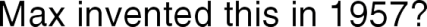 	Helvetica	Max Miedinger (December 24, 1910 in Zurich, Switzerland – March 8, 1980, Zürich, Switzerland) was a Swiss typeface designer. He was famous for creating the Neue Haas Grotesk typeface in 1957 that was renamed.  Helvetica in 1960.  The question is in Helvetica font.	H	Source 1  here.  	Source 2  here.  	no link  here.  	no link  here. 